Мастер-класс  с детьми и родителями «Ромашки для оформления участка»Составитель: Сафронова Татьяна Александровна – воспитатель МАДОУ д/с №90 г.Тюмени.Цель: создание образовательной  развивающей среды  для родителей и детей по изготовлению цветов из нетрадиционных материалов.Задачи: Научить  родителей и детей выполнять цветы из пластиковых бутылок;Способствовать  доверительным и дружеским отношениям  между родителем и ребенком.Категория: Мастер-класс предназначен для детей старшего дошкольного возраста  и   их родителей.Необходимые материалы:-пластиковые бутылочки  белые (для молока);-ножницы;- резак;- поролон жёлтого цвета;- шило;-палочки –шпажки зелёного цвета;- бумага зелёного цвета.Ход  образовательной деятельности:Воспитатель: Создание поделок из пластиковых молочных бутылок – прекрасный способ увлечь ребенка интересным занятием, способствовать развитию детского воображения и фантазии. Работа развивает усидчивость, терпение и аккуратность. Занятия  родителей и детей дают возможность приобретения навыка общения, одновременно получая удовольствие от процесса работы. Совместная   работа взрослого и ребёнка способствуют самовыражению и постоянному творческому процессу детей. Приглашаем Вас к выполнению цветов из нетрадиционных материалов для оформления участка детского сада.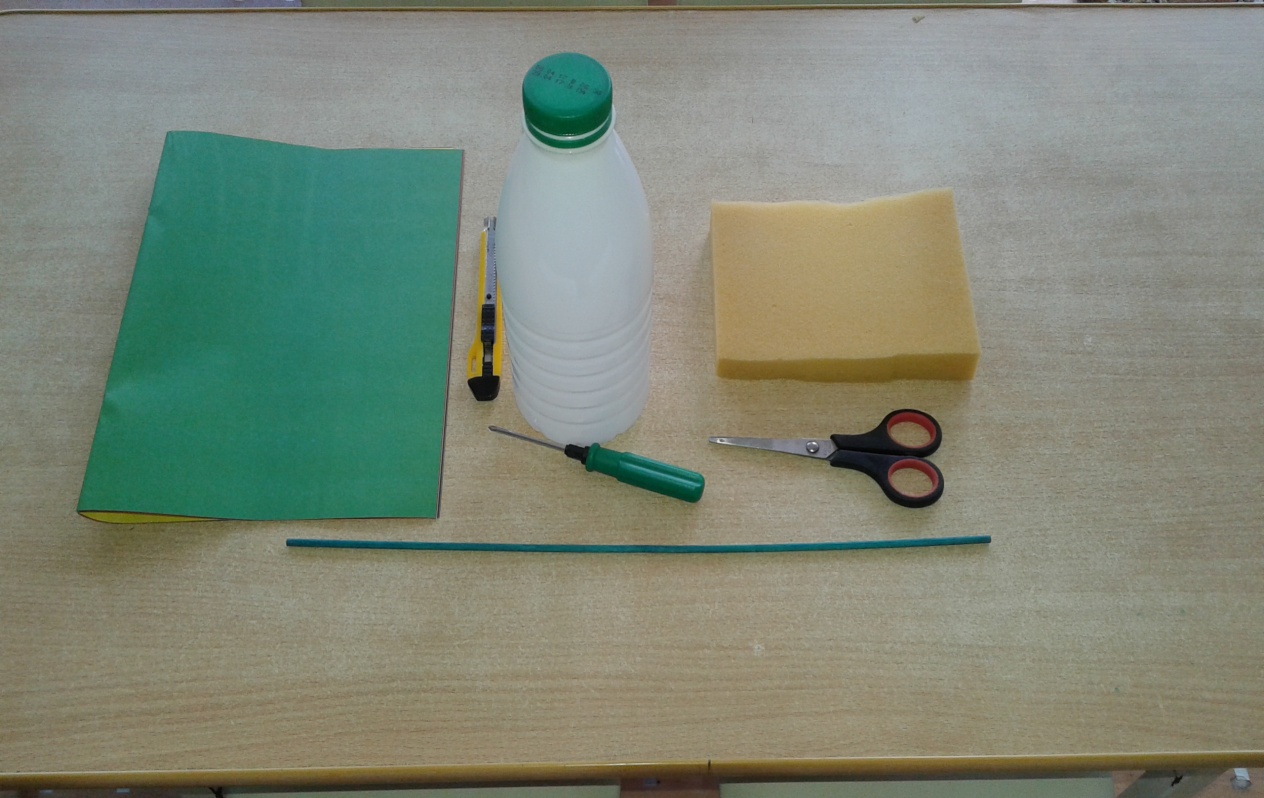 Шаг 1. Берём белую пластиковую бутылочку и разрезаем её на две половинки.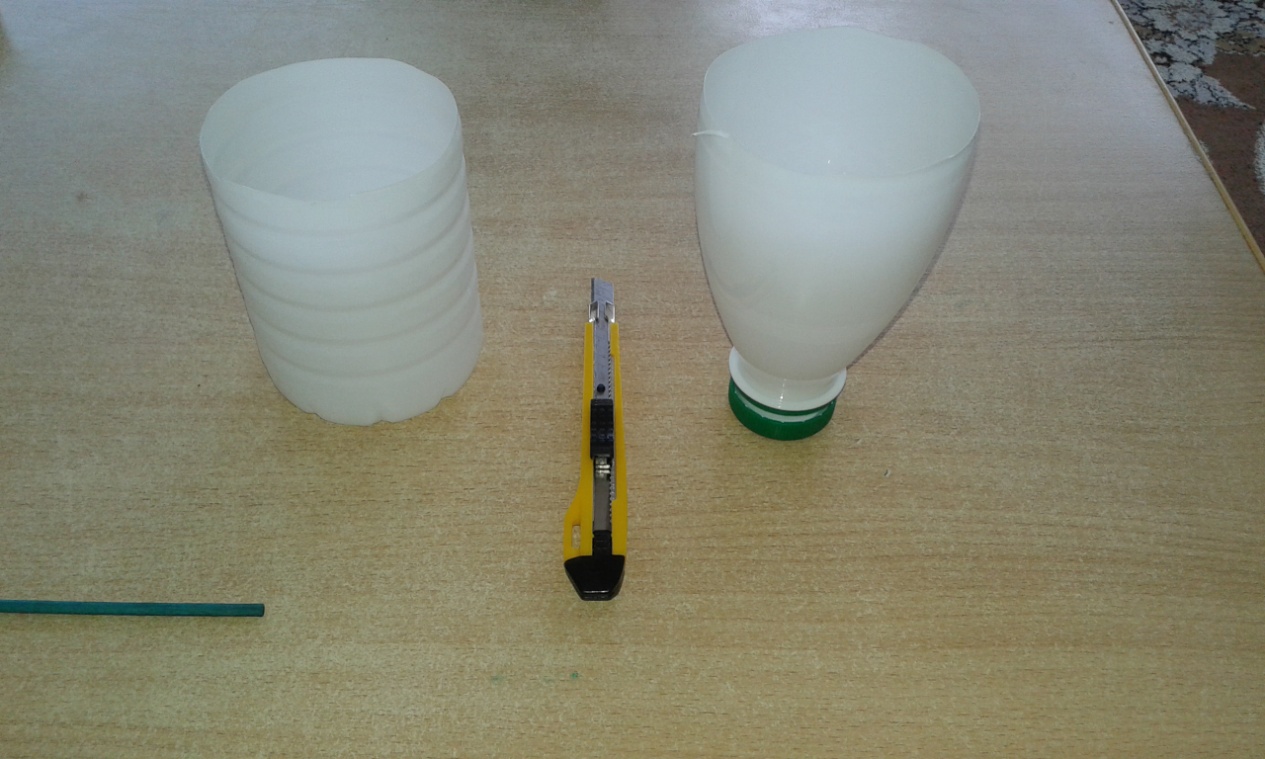 Шаг 2. Верхняя часть бутылочки с крышкой станет будущим цветком. Разрезаем основание на 7-8 частей - лепестки цветка.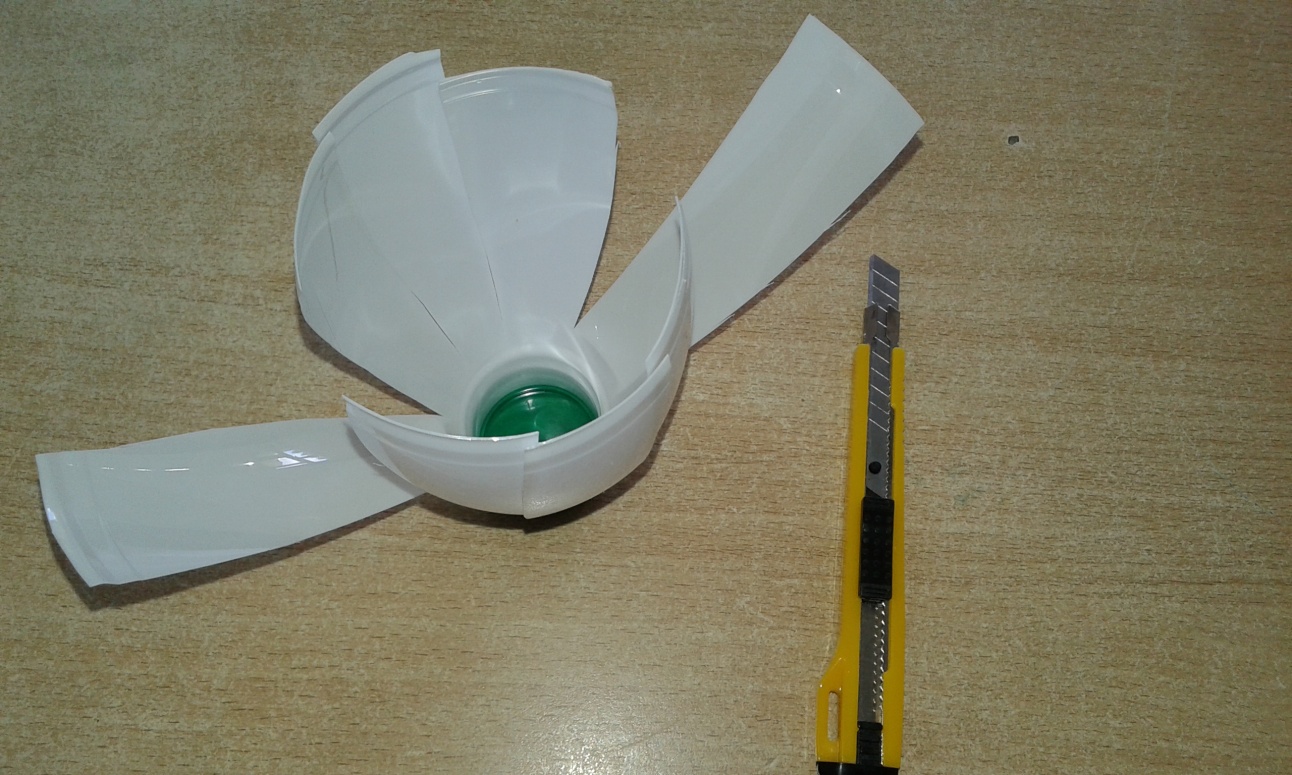 Шаг 3. Шилом протыкаем крышечку, чтобы получить отверстие для «ножки» цветка и затем вставляем палочку-шпажку в  крышечку.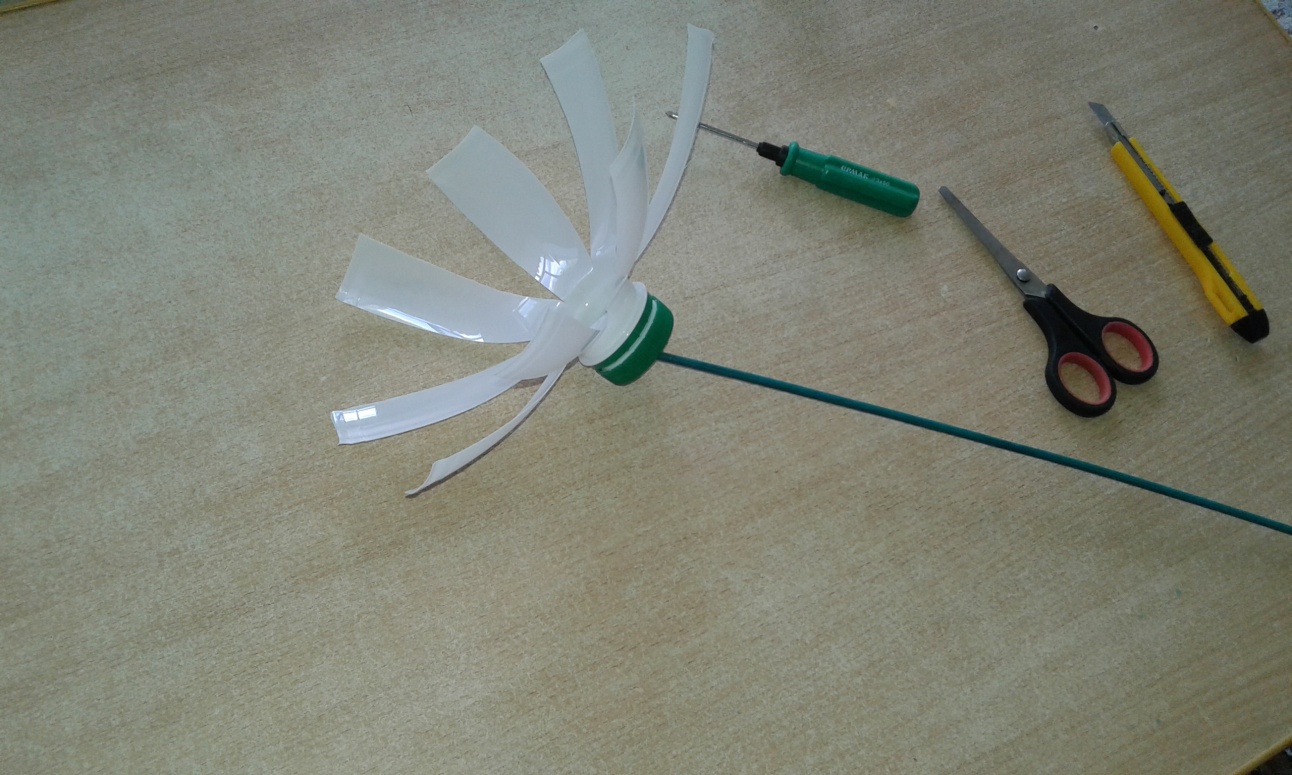 Шаг 4. Чтобы цветок   был красивым,  вырезаем из толстого жёлтого поролона  кружок - сердцевину ромашки 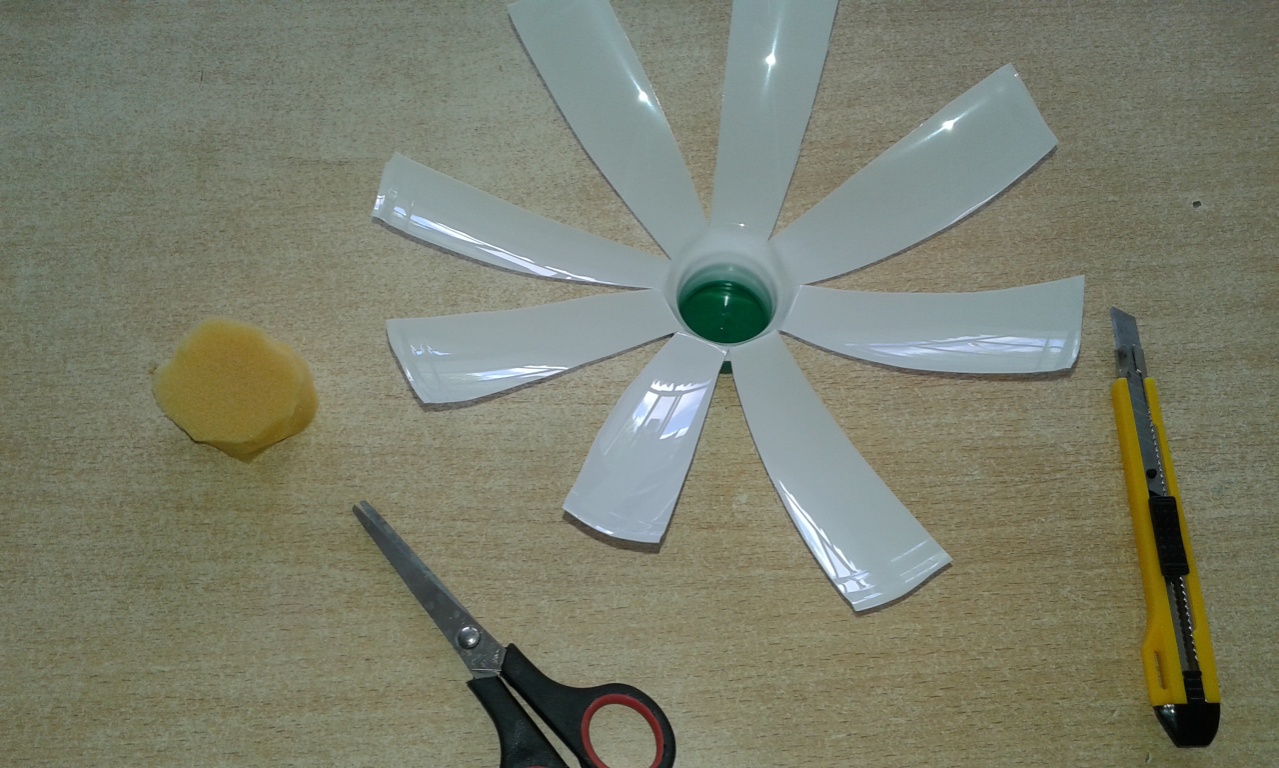 и закрываем им крышечку.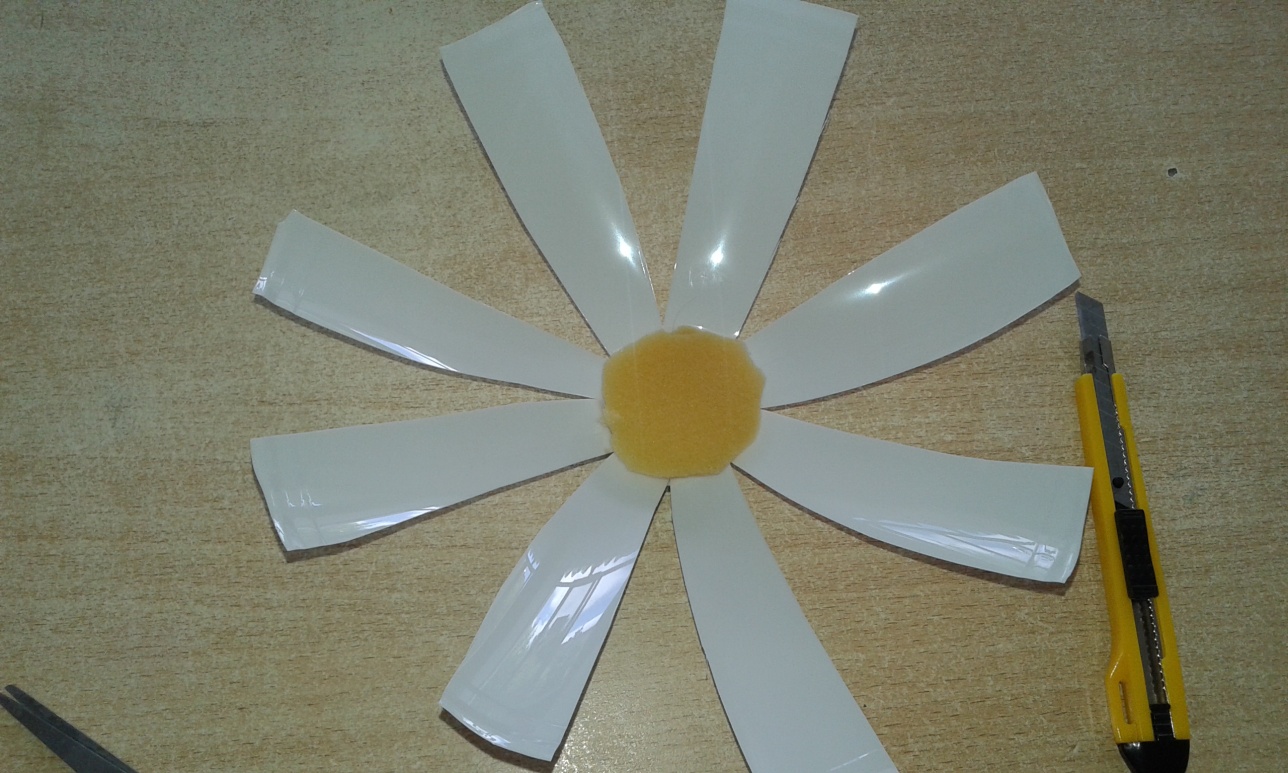 Шаг 5. Берём  палочку-стебель и вкручиваем в отверстие крышечки.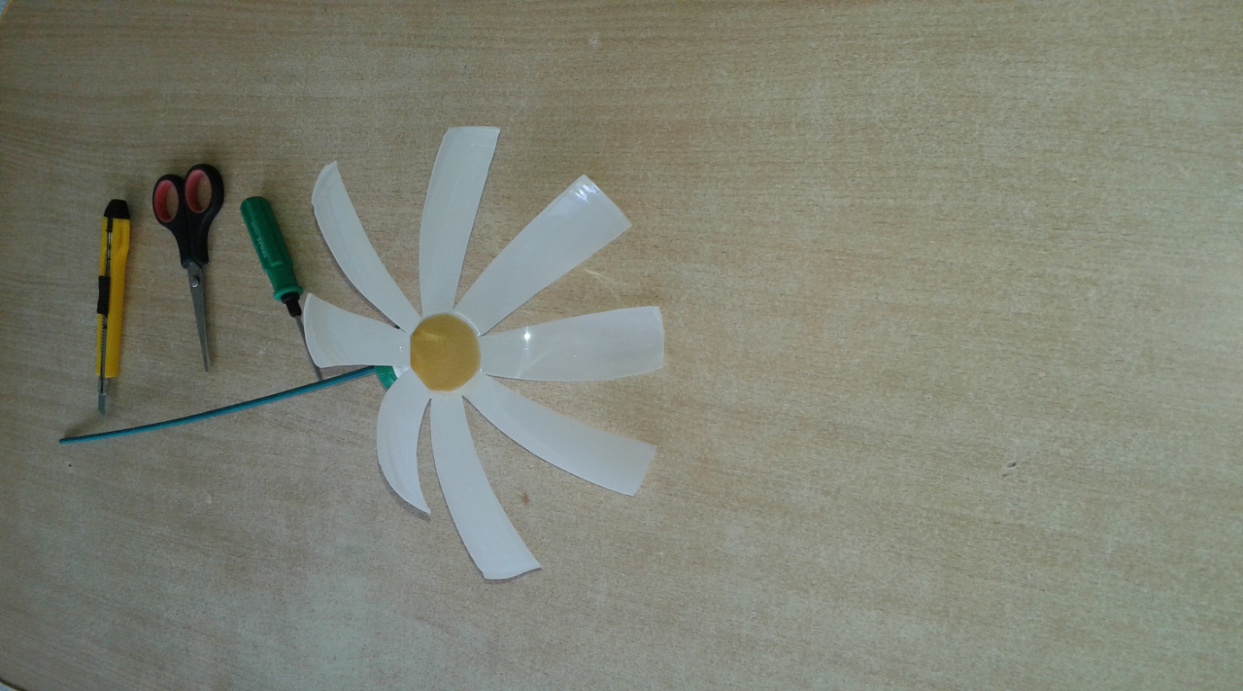 Шаг 6. Теперь осталось украсить нашу ромашку листочками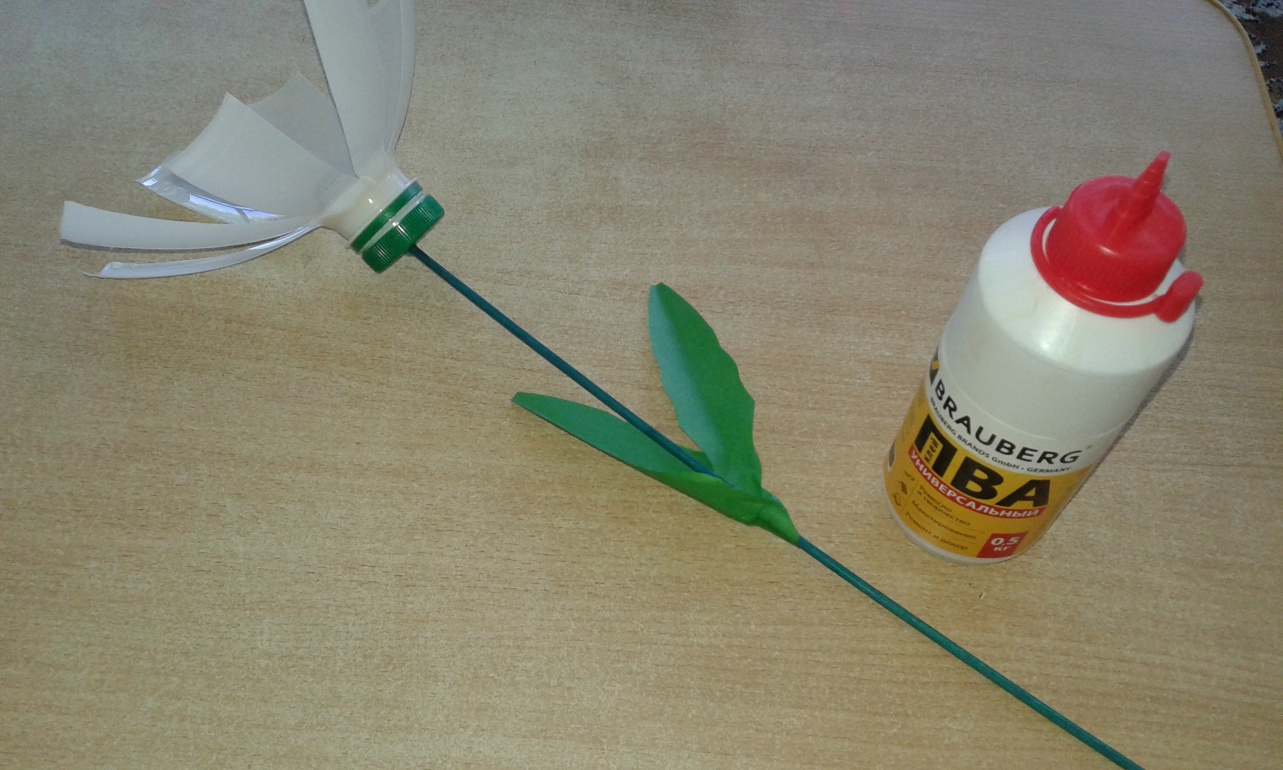 Цветы готовы к «посадке», мы  поставили заборчик , а затем  «посадили» красивые цветы. Дети очень старались и радовались, когда увидели результат совместного коллективного труда.  Вот такие цветы, мы посадили. Порадуйтесь вместе с нами.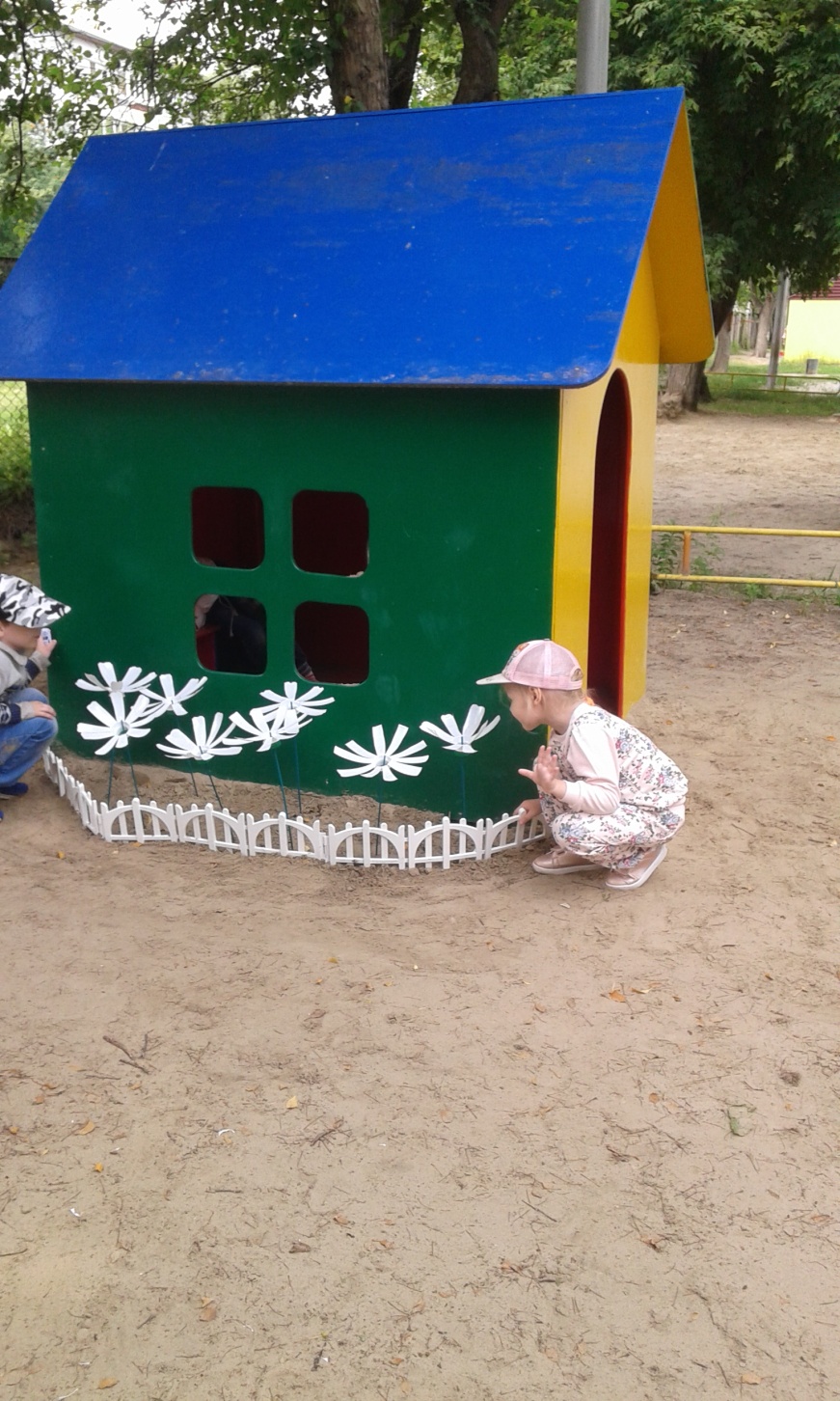 